Referee's Deed in ForeclosureTHIS IS A LEGALLY BINDING INSTRUMENT. IF NOT FULLY UNDERSTOOD, WE RECOMMEND ALL PARTIES TO THE INSTRUMENT CONSULT AN ATTORNEY BEFORE SIGNING.THIS DEED, made the _____ day of __________, two thousand and __________BETWEENReferee duly appointed in the action hereinafter mentioned, GrantorAND[name and residence], Grantee:WITNESSETH, that the Grantor, the Referee appointed in an action between _______________________ plaintiff and ____________________________________________ defendants, foreclosing a mortgage recorded on the __________ day of __________ two thousand and __________ in the office of the _____________________ of the County of ______________________________, in liber __________ of mortgages, at page ___, in pursuance of a judgment entered at a special term of the ____________________ on the __________ day of __________, two thousand and __________ and in consideration of _____________________________________________ Dollars paid by the Grantee, being the highest sum bid at the sale under said judgment does hereby grant and convey unto the Grantee, allTOGETHER with the appurtenances and all the estate and rights of the party of the first part in and to said premises.TO HAVE AND TO HOLD the premises herein granted unto the grantee, _________________________ and assignes forever.Whenever the text hereof requires, the singular number as used herein shall include the plural and all genders.IN WITNESS WHEREOF, the Grantor has hereunto set his hand and seal, the date first above written.________________________________ L.S.RefereeIN PRESENCE OF:_____________________________________________AcknowledgmentState of ______________	)	)  ss.: County of_____________)On the _____ day of _______________ in the year _______ before me, the undersigned, personally appeared _________________________ personally known to me or proved to me on the basis of satisfactory evidence to be the individual(s) whose name(s) is (are) subscribed to the within instrument and acknowledged to me that he/she/they executed the same in his/her/their capacity(ies), and that by his/her/their signature(s) on the instrument, the individual(s), or the person upon behalf of which the individual(s) acted, executed the instrument. __________________________________________________  (signature and office of individual taking acknowledgment)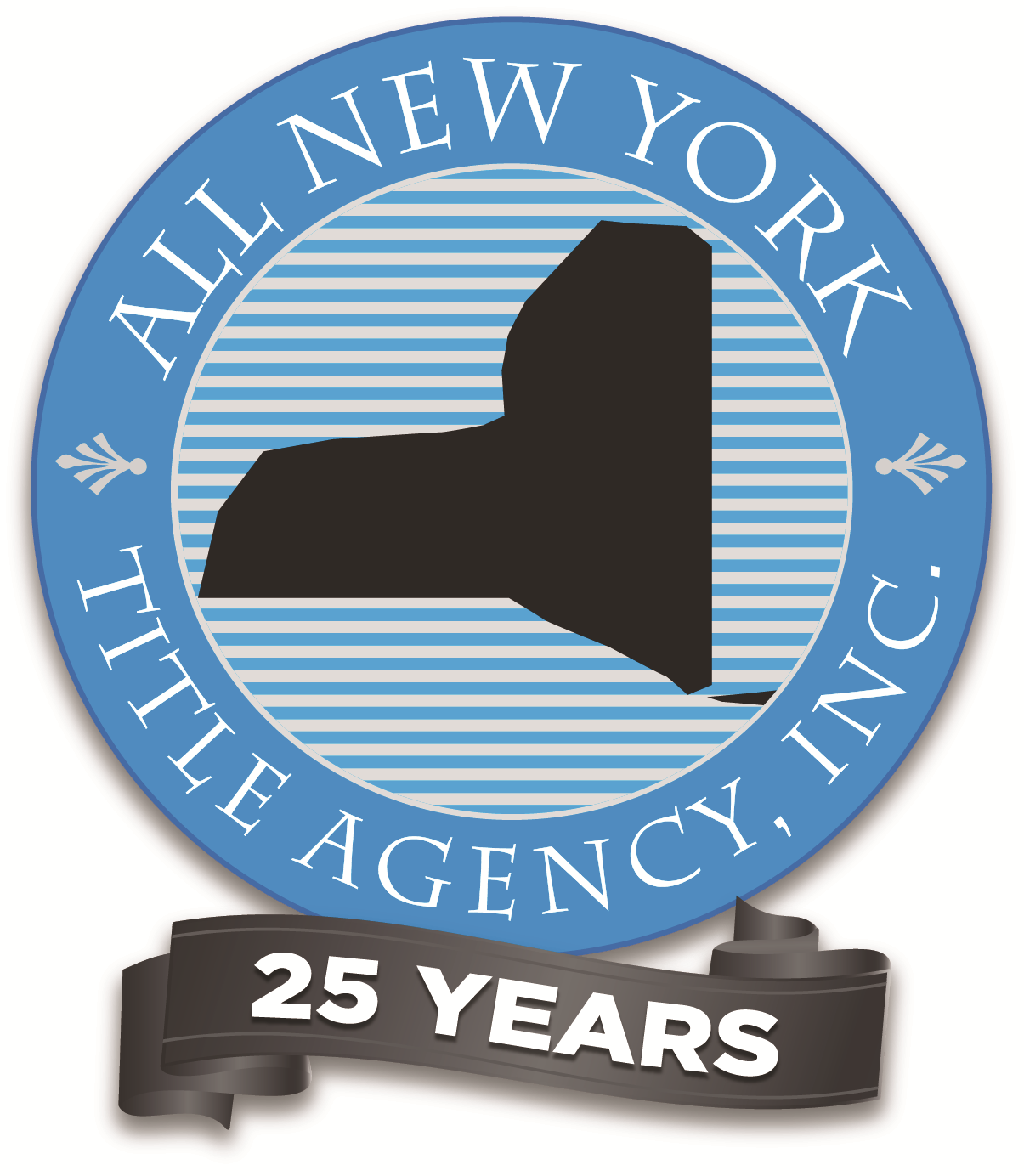 Distributed By:	Record & Return To: